Муниципальное дошкольное образовательное учреждение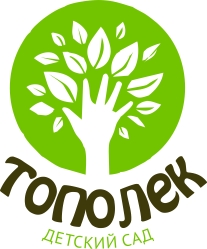 детский сад «Тополёк»Эссе                         «Современный воспитатель-какой он?»  Составила: воспитатель первой квалификационной категории Фокина Александра Сергеевна   г. Мышкин«Воспитатель, который не сковывает, а освобождает, не подавляет, а возносит, не комкает, а формирует, не диктует, а учит, не требует, а спрашивает» Януш Корчак.Современная система дошкольного образования не стоит на месте и  постоянно совершенствуется:  разрабатываются и внедряются новые программы, развивающие методики, строятся новые детские сады, пополняется материально-техническая база дошкольных учреждений. Образовательные организации, по возможности,  создают максимальные  условия для всестороннего гармоничного развития своих воспитанников.Важно понимать, что любой детский сад в первую очередь славится не стенами и мебелью, а воспитателями, работающими в нем. Современный воспитатель -какой он? Я считаю, что современный воспитатель - это педагог, формирующий личность ребенка. Однако личность самого педагога также имеет большое значение. Актуальным остается высказывание К. Д. Ушинского о том, что «в воспитании все должно основываться на личности воспитателя, потому что воспитательная сила изливается только от живого источника человеческой личности». Каковы профессиональные качества современного воспитателя?Во-первых, это грамотный специалист, способный вникнуть в сложную систему взаимоотношений детей и их родителей. Во-вторых, это чуткий, всегда готовый к сотрудничеству и взаимопомощи коллега, умеющий работать в коллективе единомышленников. В-третьих, постоянное совершенствующийся в самообразовании, поиске новых путей и методов работы с детьми и при этом использующий лучший педагогического опыта. Современный воспитатель должен мастерски владеть технологией педагогического труда. Профессионализм нужен везде, и на таком уровне, какой воспитателю диктует время, плюс - богатое наследие, оставленное нам П.Ф. Лесгафтом, А.С. Макаренко, В.А. Сухомлинским, JI.C. Выготским, А.Н. Леонтьевым и многими другими русскими основоположниками педагогики и психологии.  С введением ФГОС ДО в своей группе я работаю над: 1.созданием инновационного образовательного пространства в нашей дошкольной образовательной организации;2.созданием равных условий для разностороннего развития детей, имеющих ограниченные возможности здоровья;3.формированием новой модели выпускника детского сада на основе развивающего взаимодействия ребенка со взрослыми и со сверстниками. На выходе из детского сада я должна сформировать из воспитанника компетентную, социально-адаптированную личность. Выпустить ребенка, способного ориентироваться в информационном пространстве, который умеет отстаивать свою точку зрения, а также способного продуктивно и конструктивно взаимодействовать со сверстниками и взрослыми. А самое главное, мотивированного к обучению в школе.Средневековые мыслители утверждали: «Ребенок - это не сосуд, который нужно наполнить, а лампада, которую нужно зажечь».Так как же разжечь этот сосуд: добиться активности детей, чтобы детская деятельность на занятиях стала интеллектуальной и эмоционально насыщенной? В организованной образовательной деятельности с детьми я использую самые разнообразные направления и формы, превращая занятия в увлекательный творческий процесс: часто включаю фоновую музыку, загадываю загадки, устраиваю сюрпризные моменты, мотивирую детей художественным словом. Ребята сразу начинают принимать активное участие в работе. Разговариваю с детьми вежливо и ласково, этого же добиваюсь в их общении между собой.В своей работе я использую сочетание различных образовательных технологий:игровой технологии,технологии проведения коллективных и творческих дел,технологии проблемного обучения,технологии проектировании,элементы информационно - коммуникационных технологий,элементы ТРИЗ технологии,элементы технологии исследовательской деятельности,элементы здоровьесберегающих технологий,элементы личностно-ориентированной технологии.Благодаря этому, мои воспитанники с удовольствием познают все новое, чувствуют себя открывателями, переживают радость творчества и успеха.            Из необходимых профессиональных качеств современного педагога-воспитателя хотелось бы выделить следующие качества: добросовестность, инициативу, терпение, доброжелательность. Однако, главным качеством, я считаю,  - призвание. Это когда – ты хочешь и умеешь: проживаешь детство с каждым из детей, видишь мир его взглядом, удивляешься и познаешь вместе с ними; когда ты являешься незаметным в процессе детской деятельности, и незаменимым, когда детям нужна помощь и поддержка, когда ты интересен для них постоянно и принимаешь их такими, какими они есть.             Не забывайте о том, что дети больше всего ценят в воспитателях доброту, ласку, умение организовать игры, рассказывать что-то интересное, учить чему-то новому, терпение к тому, что выражает ребенок, умение хранить секреты, внешнюю привлекательность.           В заключении хотелось бы добавить, что именно любовь к детям следует считать важнейшей личностным и профессиональным качеством современного педагога-воспитателя, так как это качество прежде всего обеспечивает эффективность педагогической деятельности.         Свои взгляды на тему «Современный воспитатель» подтверждаю словами грузинского педагога Ш.А. Амонашвили: «Важно не то, в какой детский сад идет ребенок, а кто принимает его. Не существует никакой специальной программы, из-за которой надо вести ребенка в детский сад, в мире существуют люди, и все зависит от людей: чем они смогут порадовать ребенка, сумеют ли они его принять и полюбить, протянуть ему руку и помочь безболезненно войти ребенку в этот интересный, но сложный мир взрослых. Ведь дорога в него начинается с детского сада». Моё призвание– дарить свою любовь детям. Я с удовольствием реализую её в своей прекрасной профессии, одновременно обучая своих детей этому чувству: любви к родителям, городу, своей Родине.Моя работа – это постоянное саморазвитие, самообразование, непрерывное образование. Посещение различных семинаров, научно-практических конференций, курсов, онлайн-уроков, мастер-классов, вебинаров. Если бы я не стремилась к самосовершенствованию, успехов в профессии вряд ли бы достигла. Я уверена, что с этими словами согласятся многие коллеги и родители воспитанников.